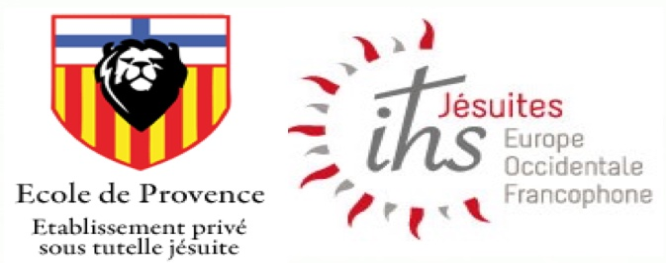 Calendrier des tests 6e - Année 2020-2021VACANCES DE LA TOUSSAINTVACANCES DE NOËLVACANCES D'HIVERVACANCES DE PRINTEMPSLes tests de Français et de Langues vivantes seront fixés par le professeur sur ses heures de cours, en tenant compte de la charge de travail des élèves. Les élèves et les parents en seront informés au moins une semaine à l'avance.Semaine du 14/09 au 18/09Mathématiques Semaine du 21/09 au 25/09Histoire-géographie-EMCSemaine du 28/09 au 02/10SVTSemaine du 05/10 au 09/10Physique-Chimie Semaine du 12/10 au 16/10TechnologieSemaine du 02/11 au 06/11Mathématiques Semaine du 09/11 au 13/11Histoire-géographie-EMCSemaine du 16/11 au 20/11SVTSemaine du 23/11 au 27/11Physique-Chimie Semaine du 30/11 au 04/12TechnologieSemaine du 07/12 au 11/12MathématiquesSemaine du 14/12 au 18/12PAS DE TEST Semaine du 04/01 au 08/01Histoire-géographie-EMCSemaine du 11/01 au 15/01SVTSemaine du 18/01 au 22/01Physique-Chimie Semaine du 25/01 au 29/01TechnologieSemaine du 01/02 au 05/02MathématiquesSemaine du 08/02 au 12/02Histoire-géographie-EMCSemaine du 15/02 au 19/02SVTSemaine du 08/03 au 12/03Physique-Chimie Semaine du 15/03 au 19/03TechnologieSemaine du 22/03 au 26/03MathématiquesSemaine du 29/03 au 02/04Histoire-géographie-EMCSemaine du 05/04 au 09/04SVTSemaine du 12/04 au 16/04Physique-Chimie Semaine du 19/04 au 23/04TechnologieSemaine du 26/04 au 28/04PAS DE TESTSemaine du 17/05 au 21/05MathématiquesSemaine du 24/05 au 28/05Histoire-géographie-EMCSemaine du 31/05 au 04/06SVT